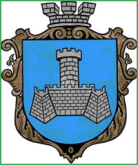 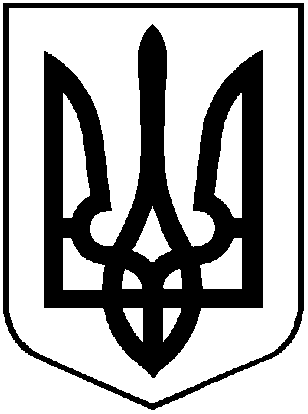 УКРАЇНАХМІЛЬНИЦЬКА МІСЬКА РАДАВІННИЦЬКОЇ ОБЛАСТІВиконавчий комітетР І Ш Е Н Н Явід 27 січня  2023 року                                                                                           №37Про безоплатну передачу комунального майназ балансу КП «Хмільниккомунсервіс»на баланс Управління житлово-комунальногогосподарства та комунальної власності Хмільницької міської радиНа виконання Програми розвитку житлово-комунального господарства та благоустрою територій населених пунктів Хмільницької міської територіальної громади на 2022-2026 роки, затвердженої рішенням 15 сесії Хмільницької міської ради 8 скликання від 21.07.2021 року №612 (зі змінами), враховуючи лист начальника КП «Хмільниккомунсервіс» від 21.12.2022 року № 21 щодо погодження передачі матеріалів з балансу КП «Хмільниккомунсервіс» на баланс Управління житлово-комунального господарства та комунальної власності Хмільницької міської ради, відповідно до Положення про порядок списання та передачі майна, що належить до комунальної власності Хмільницької міської територіальної громади, затвердженого рішенням 15 сесії міської ради 6 скликання від 27.10.2011року №320 (зі змінами),  керуючись ст.29, ст.30, ст.59  Закону України «Про місцеве самоврядування в Україні», виконавчий комітет Хмільницької міської радиВ И Р І Ш И В :      1. Передати безоплатно з балансу Комунального підприємства «Хмільниккомунсервіс» Хмільницької міської ради на баланс Управління житлово-комунального господарства та комунальної власності Хмільницької міської ради наступне комунальне майно: -  плитку «Подвійне Т» (сірий колір) в кількості 203,00 кв.м., вартістю 58 752, 26 грн. (п’ятдесят вісім тисяч сімсот п’ятдесят дві гривні 26 коп.) для мощення фігурними елементами покриття територій загального користування на площі Перемоги в м. Хмільнику.       2. Передачу вищезазначеного майна здійснити в місячний термін з дати офіційного оприлюднення цього рішення відповідно до вимог чинного законодавства та оформити актом приймання-передачі.3. Управлінню житлово-комунального господарства та комунальної власності Хмільницької міської ради та КП «Хмільниккомунсервіс» відобразити операції з приймання-передачі майна, зазначеного в пункті 1 цього рішення, у бухгалтерському обліку.4. Контроль за виконанням цього рішення покласти на заступника міського голови з питань діяльності виконавчих органів міської ради відповідно до розподілу обов’язків.Міський голова                          				                      Микола ЮРЧИШИН